TARLAAĞZI BALIKÇI BARINAĞI ONARIM İNŞAATI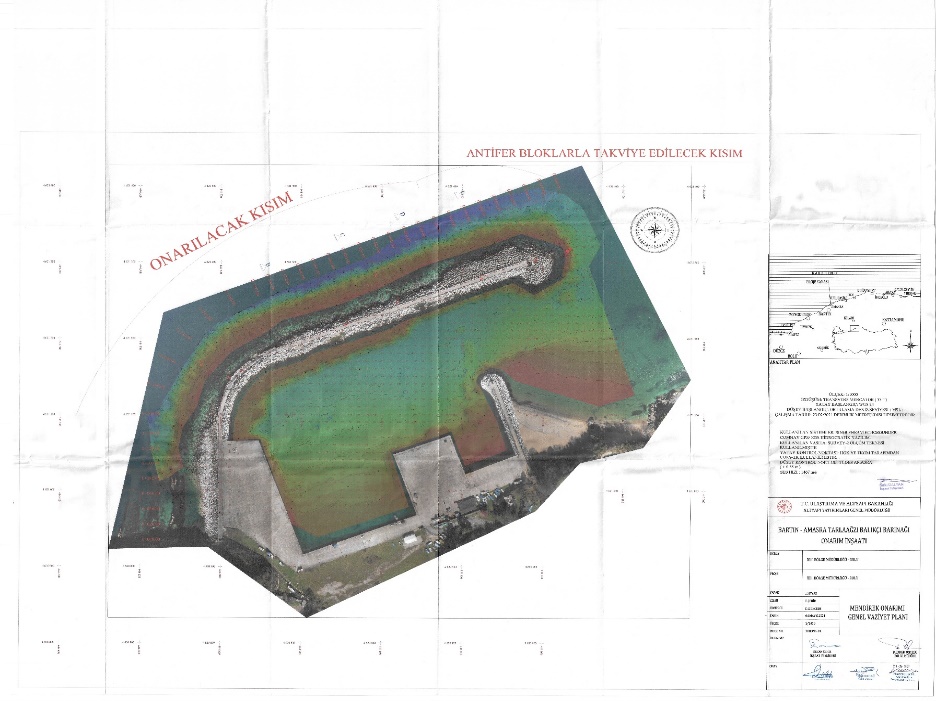 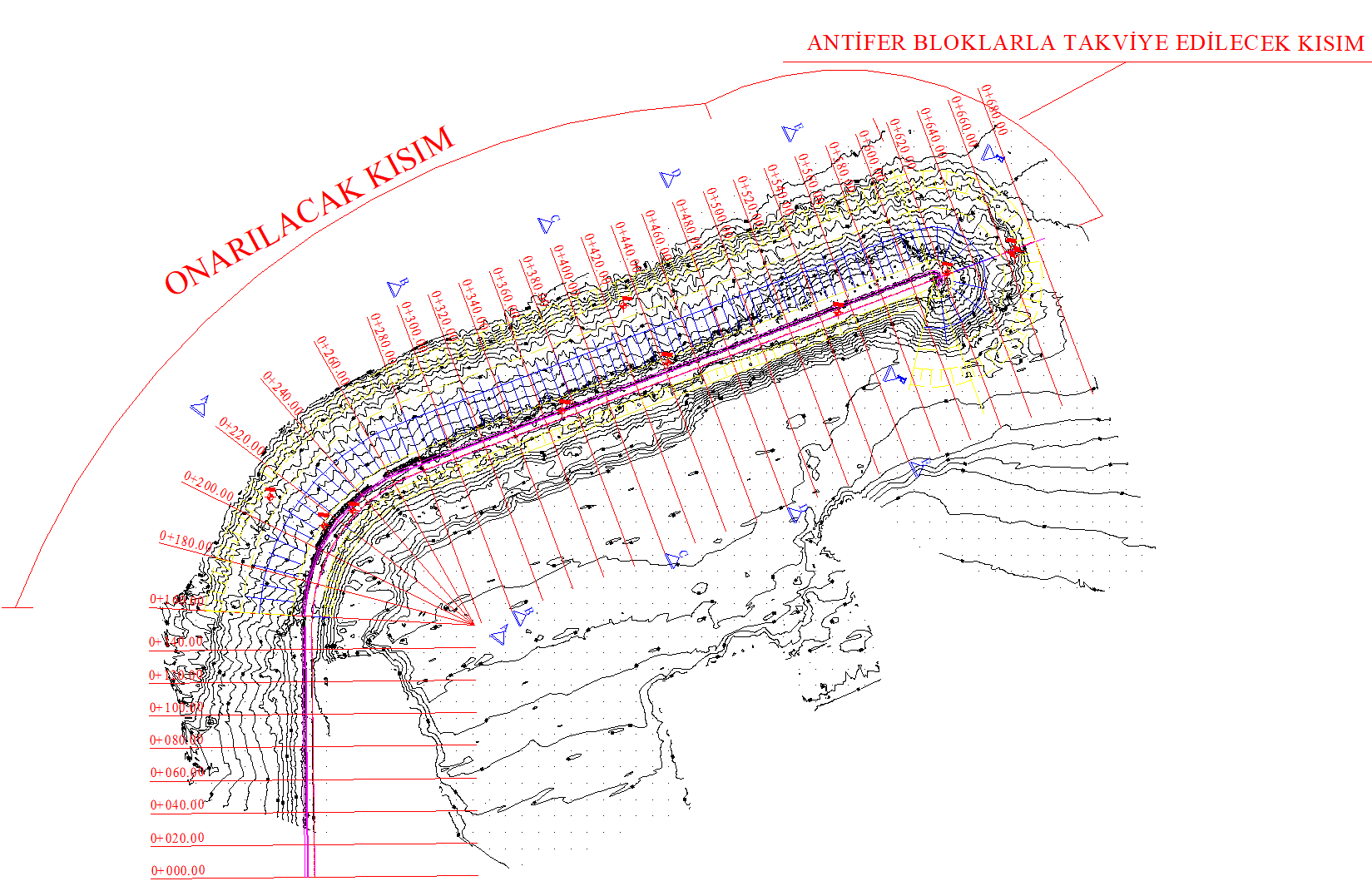 Proje Bedeli		: 31.042.000 TLBaşlangıç/Bitiş	: 03.01.2022-18.11.2024Teknik Özellikler	: 460 m ana mendirek onarımı, ana ve tali mendirek fener kulelerinin yenilenmesi, tarama Açıklamalar		: 24.09.2021 tarihinde ihalesi yapılmıştır. İhale süreci devam etmektedir.